СХЕМАграниц публичного сервитута на кадастровом плане территорииПлощадь испрашиваемой части земельного участка 30 388 кв. мПлощадь испрашиваемой части земельного участка 30 388 кв. мПлощадь испрашиваемой части земельного участка 30 388 кв. мПлощадь испрашиваемой части земельного участка 30 388 кв. мОбозначение характерных точек границХYY12331627684,6692648,1292648,122627724,8392809,3692809,363627730,9892807,3392807,334627737,9092832,6692832,665627735,0192833,4492833,446627760,1592926,9492926,947627780,3293052,3793052,378627793,9693087,6693087,669627822,3993075,5593075,5510627822,4593075,6393075,6311627822,8793075,6093075,6012627859,9793064,2993064,2913627860,3893065,4293065,4214627867,3993063,6593063,6515627871,9493062,5193062,5116627878,3293060,9193060,9117627878,8193062,8593062,8518627937,8393045,7893045,7819627937,3193050,9693050,9620627956,1793051,9493051,9421627956,7093046,6493046,6422627972,5393049,1293049,1223628004,4493092,8593092,8524628008,1893101,3993101,3925628011,9493106,9493106,9426628020,8893117,8793117,8727628034,6993131,0393131,0328628038,1893133,3393133,3329628045,5893136,1093136,10123330628057,3693138,3093138,3031628066,1493136,6393136,6332628084,3293129,9693129,9633628092,2293128,2493128,2434628158,3893112,1093112,1035628167,7593152,3693152,3636628218,6893140,5093140,5037628217,1093133,7093133,7038628261,5093123,2093123,2039628266,8593146,9193146,9140628272,9893209,4093209,4041628277,6093255,7093255,7042628275,4193256,6393256,6343628275,9993274,1693274,1644628279,6193313,4093313,4045628291,2593388,6293388,6246628293,1993404,8293404,8247628295,6293425,2393425,2348628297,5293440,4993440,4949628309,1693439,2893439,2850628312,9293467,2393467,2351628341,2693502,0593502,0552628396,8693570,3593570,3553628441,9993675,4093675,4054628427,9393680,6493680,6455628415,7593685,0893685,0856628448,1093790,1893790,1857628436,7893794,0893794,0858628439,7593803,1193803,1159628427,0993804,2493804,2460628414,3393809,2193809,2161628270,3793857,3593857,3562628278,6293880,9493880,9463628254,3793891,4793891,4764628248,3093877,7593877,7565628260,9993872,1593872,1566628254,0893851,5393851,5367628268,9493846,5593846,5568628359,4693816,2193816,2169628358,1693812,8893812,881223370628426,3793789,5493789,5471628425,7693782,5993782,5972628430,8093781,0393781,0373628423,6593757,7993757,7974628427,8093756,3893756,3875628401,8193678,6693678,6676628398,7193670,0493670,0477628414,4093663,1893663,1878628378,8893584,8093584,8079628326,9893519,4493519,4480628316,0593511,8093511,8081628302,2193513,4493513,4482628295,2593454,6893454,6883628287,9593455,6593455,6584628275,7693353,3993353,3985628259,2793355,0093355,0086628257,9293341,2493341,2487628259,9893339,3193339,3188628261,3793337,6393337,6389628261,9493335,4193335,4190628262,8293333,3893333,3891628264,9093331,0993331,0992628265,7393322,5293322,5293628271,3193318,4993318,4994628274,1693317,6693317,6695628273,8693315,0693315,0696628269,8493279,1193279,1197628264,7693276,6693276,6698628260,3393280,3393280,3399628258,5493280,7193280,71100628255,3093281,9993281,99101628252,3293284,1193284,11102628250,4593265,0493265,04103628266,8093263,4493263,44104628259,1793229,5793229,57105628257,0993219,4593219,45106628253,9593199,6293199,62107628256,9093196,1093196,10108628252,3893147,5093147,50109628156,9593169,7293169,721233110628151,9593148,2693148,26111628154,3693148,0093148,00112628153,7093139,4793139,47113628150,8393134,2093134,20114628148,7893132,4893132,48115628109,1993136,2293136,22116628104,2493138,5993138,59117628099,9993139,7393139,73118628093,4493141,2093141,20119628093,6093142,0393142,03120628057,2593150,4993150,49121628056,0293150,2393150,23122628055,4893146,4293146,42123628025,5093142,7793142,77124628025,3393141,8793141,87125628010,0393125,0493125,04126627967,0693066,1693066,16127627931,4293062,7293062,72128627928,5693063,3193063,31129627905,9793067,9893067,98130627878,1693076,1093076,10131627875,2393076,9693076,96132627786,8993109,4693109,46133627755,8893029,2493029,24134627730,8692873,7392873,73135627712,2492804,4792804,47136627714,5792804,0492804,04137627704,4792764,6992764,69138627690,1292722,0792722,07139627671,2992652,1692652,16140627678,1792649,8892649,881627684,6692648,1292648,12Кадастровый квартал: 24:50:0700005, 24:50:0700006, 24:50:0700138Кадастровый квартал: 24:50:0700005, 24:50:0700006, 24:50:0700138Кадастровый квартал: 24:50:0700005, 24:50:0700006, 24:50:0700138Кадастровый квартал: 24:50:0700005, 24:50:0700006, 24:50:0700138Система координат: МСК 167 (зона 4)Система координат: МСК 167 (зона 4)Система координат: МСК 167 (зона 4)Система координат: МСК 167 (зона 4)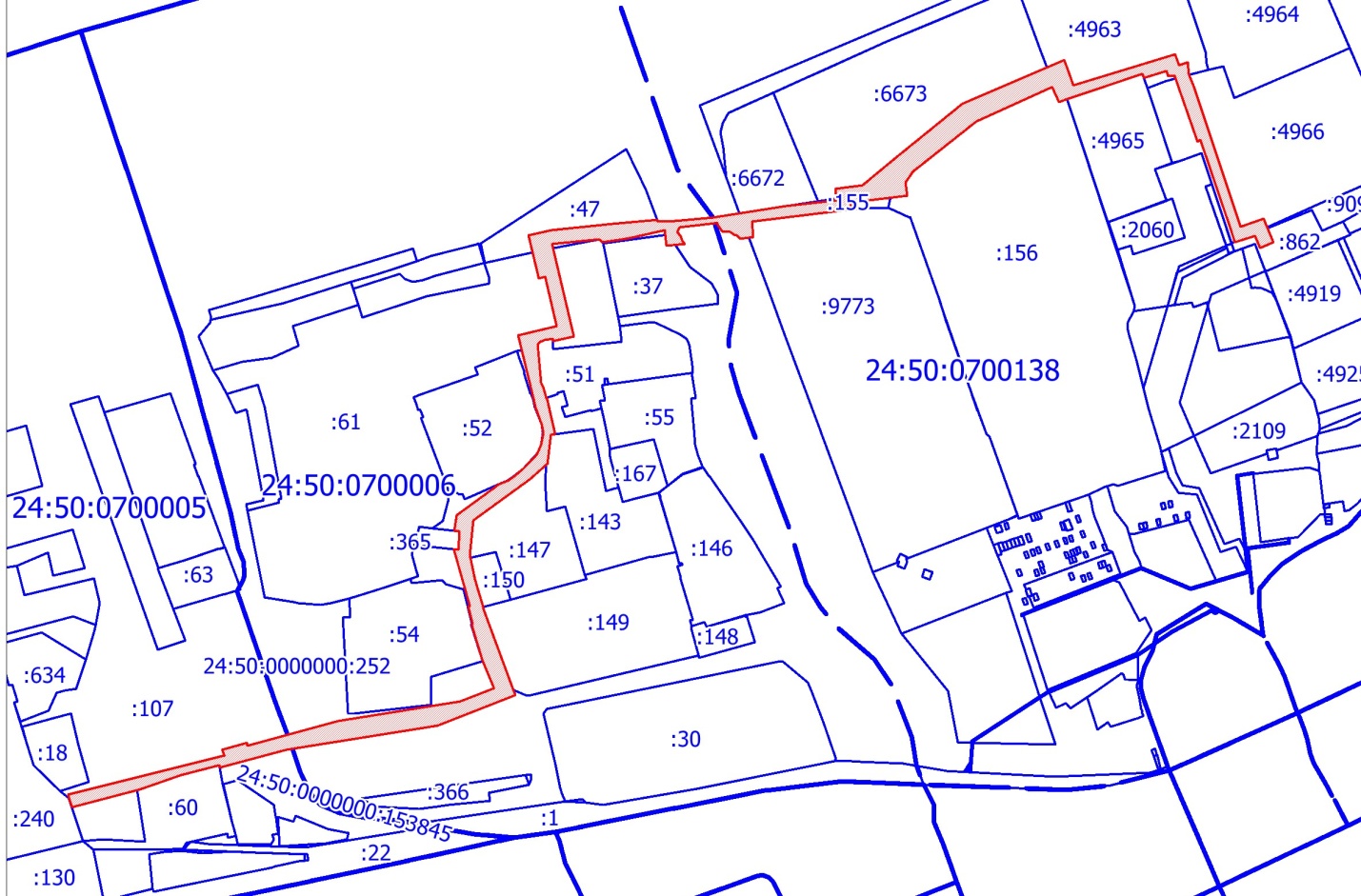 Масштаб 1:7000Масштаб 1:7000Масштаб 1:7000Масштаб 1:7000Условные обозначения:– испрашиваемая часть земельного участка.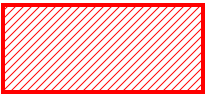 Условные обозначения:– испрашиваемая часть земельного участка.Условные обозначения:– испрашиваемая часть земельного участка.Условные обозначения:– испрашиваемая часть земельного участка.